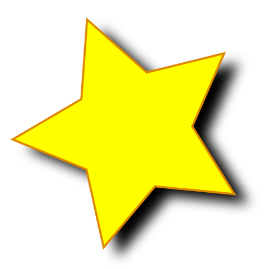 FY Home Learning                                        Summer Term 2 Week 2-8th June 2020Read all Reception keywords every day PhonicsPractice all your initial sounds every dayhttps://www.youtube.com/watch?v=TdpzE9wryzgPractice the sounds we have covered so farRead the sounds every day -Phonic book Set 2 soundsSing Nursery Rhymes and songs together. Add in actions and change the words. Can children think of different rhyming words to add in? Repeat old favourites and learn new rhymes. You can find an A-Z here https://allnurseryrhymes.com/MathsListen to the story of The Snail and the Whale againLook at the power points for Snail and the WhaleDay 1-Taking awayDay 2-AddingDay 3-Tally/countingDay 4-Odd and even numbersDay 5-higher and lowerEnglishRead the story - Owl BabiesIn your book, draw a picture of the three owls and write some words to describe themWords with ow – write the words and write a sentence for each pictureEdit a sentence. Write the sentences in your books with correct spelling. Writing about Owl Babies, write simple sentences in your book about the pictureScienceExploring with your senses- Gather a collection of household objects e.g. fork, cup, toothbrush, teddy bear, book and show your child. Use a scarf/ material as a blindfold and pass your child one of the objects. Can they figure out what it is through touch alone? Give clues if they are struggling. Swap roles and ask your child to give you an object to figure out. Explore the textures around your house. Can children find something rough, smooth, bumpy.They could take a wax rubbing of each texture (Lay a piece of paper over the top and rub over with the side of a crayon). You could continue this into the garden.ArtJunk model your house- Using old packaging (shoe box, cereal box etc.) support your child to make a model of your house. Can they count how many windows there are and stick on the right amount? Can they write their house number on the front? REListen to the story of Pentecosthttps://www.youtube.com/watch?v=OMQKy1Mx49MDraw some pictures about what happened during PentecostWrite simple sentences about what happenedFind the story of Pentecost in the Bible and read it togetherPEPE with Joe Wicks every day at 9.00Make sure you have some exercise outside every dayDance along with the boogie beebieshttps://www.bbc.co.uk/programmes/b006mvsc/clipsReadingGo onto the link:https://www.oxfordowl.co.uk/for-home/find-a-book/library-page/?view=image&query=&type=book&age_group=Age+4-5&level=&level_select=&book_type=&series=#and choose a book to read. Mini MashLook at your Mini Mash account and have a go at some of the activities online.When you have completed some of the activities, make sure you put it in your tray for everyone to see.Mini MashLook at your Mini Mash account and have a go at some of the activities online.When you have completed some of the activities, make sure you put it in your tray for everyone to see.